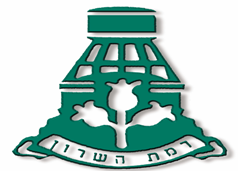   עיריית רמת השרון    ועדת הקצאות   הודעה בדבר אפשרות להקצאת קרקע ו/או מבנים למוסדות ציבורייםמובא בזה לידיעת הציבור, כי בעיריית רמת השרון התקבלה פנייה של עמותות בדבר הקצאת קרקע ומבנים למטרות  כמפורט בטבלה שלהלן:אם ישנם גופים המעוניינים להגיש בקשה להקצאה זו לאותו השימוש או למטרות אחרות, עליהם להגיש את הבקשה בכתב תוך 60 יום ממועד פרסום זה לוועדת ההקצאות העירונית, אגף נכסי העירייה וה-GIS לפי הכתובת: רח' אוסישקין  71,  רמת השרון לידי הגב' דורית שלי, לפרטים נוספים ניתן להתקשר  03-5483830הודעה זו מבוצעת בהתאם להוראות "נוהל הקצאת קרקעות ומבנים ללא תמורה או בתמורה סימלית" שפורסם במסגרת חוזר מנכ"ל משרד הפנים 5/2001 והתיקונים אשר נוספו לו (להלן:"הנוהל").אין בפרסום זה של העירייה משום התחייבות לקבל בקשה כלשהי להקצאת הקרקע.							ועדת ההקצאות עיריית רמת השרוןמספרשם העמותה מטרת ההקצאהכתובת הנכסגוש/ חלקההערות1"תנועת הצופים העבריים בישראל" (ע"ר ) 580028454פעילות והתכנסות של חניכים מכיתות ד'-י"בנורדאו 116333/290פעילות קיימת, הסדרת שימוש בשטח השב"צ  בלבד ולא כולל את השצ"פ2"מרכז החינוך העצמאי לת"ת ובתי ספר " (ע"ר) 580514446בית ספר יסודי  רמב"ם של המרכז לחינוך החרדי עצמאישמואל הנגיד 3 6551/499פעילות קיימת, הסדרת שימוש למבנה ולחצרות המוצמדים לו בלבד  בהתאם לתשריט הספציפי באגף נכסים. 3"ויצו- הסתדרות עולמית לנשים ציוניות" (ע"ר)580057321 הפעלת מעונות יום לגילאי 0-3 שנים מרדכי 10 6418/275  ,  ו-             6418/260פעילות קיימת, הסדרת שימוש במבנה קיים4"ויצו- הסתדרות עולמית לנשים ציוניות" (ע"ר)580057321הפעלת מעונות יום לגילאי 0-3 שניםשבטי ישראל 886341 ח"ח 135 פעילות קיימת, הסדרת שימוש במבנה קיים   בייעוד שב"צ בלבד 